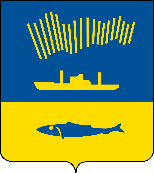 АДМИНИСТРАЦИЯ ГОРОДА МУРМАНСКАП О С Т А Н О В Л Е Н И Е 02.12.2019                                                                                                         № 4009 В соответствии с постановлениями администрации города Мурманска                от 13.11.2017 № 3610 «Об утверждении муниципальной программы города Мурманска «Управление имуществом и жилищная политика»                                        на 2018-2024 годы», от 15.01.2014 № 77 «Об утверждении порядка  предоставления социальных выплат молодым и многодетным семьям – участникам подпрограммы «Обеспечение жильем молодых и многодетных семей города Мурманска» на 2018-2024 годы»  п о с т а н о в л я ю: 1. Внести в приложение № 1 к постановлению администрации города Мурманска от 13.03.2019 № 926 «Об утверждении размеров социальных выплат молодым и многодетным семьям в 2019 году – участникам подпрограммы «Обеспечение жильем молодых и многодетных семей города Мурманска» на 2018-2024 годы муниципальной программы города Мурманска «Управление имуществом и жилищная политика» на 2018-2024 годы» (в ред. постановлений от 08.05.2019 № 1636, от 05.06.2019 № 1943, от 02.10.2019 № 3271) (далее – Подпрограмма) следующие изменения:1.1. Пункт 58 исключить, изменив последующую нумерацию.1.2. Дополнить новыми пунктами 64 и 65 согласно приложению к настоящему постановлению.1.3. В строке «Итого» число «36 081 645,33» заменить числом «36 481 485,33». 2. Комитету по экономическому развитию администрации города Мурманска (Канаш И.С.) обеспечить выдачу свидетельств о праве на получение социальной выплаты на приобретение (строительство) жилья молодым семьям – участникам Подпрограммы, указанным в приложении к настоящему постановлению.3. Управлению финансов администрации города Мурманска                (Умушкина О.В.) обеспечить финансирование социальных выплат на приобретение (строительство) жилья в пределах лимитов бюджетных обязательств, предусмотренных главному распорядителю бюджетных средств на 2019 год на реализацию Подпрограммы.4. Отделу информационно-технического обеспечения и защиты информации администрации города Мурманска (Кузьмин А.Н.) разместить настоящее постановление без приложения на официальном сайте администрации города Мурманска в сети Интернет. 5. Контроль за выполнением настоящего постановления возложить на заместителя главы администрации города Мурманска Синякаева Р.Р. Временно исполняющий полномочияглавы администрации города Мурманска                                  А.Г. Лыженков